DERWENT HILL : MANAGEMENT OF MEDICATION STATEMENT                                                     FULWELL JUNIOR SCHOOL: 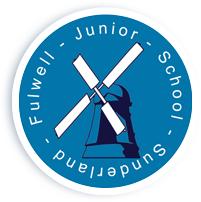 PARENTAL AGREEMENT FOR THE ADMINISTRATION OF MEDICINE (Residential Visit 21st-25th June)The School will NOT give your child medicine unless you complete and sign this form; the School has a policy in place to confirm that appropriate staff can administer medicine.School will only administer medication that has been prescribed by a Medical Practitioner. Medication taken orally in liquid form must be supplied in an unopened bottle. School will NOT accept any medication in unmarked/un-named packages or where dosage details are unclear.Medication must be handed over by an adult; any medication left at the the end of a prescribed course must be collected from school by an adult.IMPORTANT : PLEASE READ CAREFULLY BEFORE SIGNING:The school staff supporting the residential visit have the authority to act in loco-parentis; this means they will respond to your child’s medical needs as instructed by you and in accordance with the medication prescribed. If your child suffers from travel sickness, we must request that you provide a prescribed course of tablets that they can take over the week, as they will be out in the Centre mini-bus many times throughout their visit.The above information is, to the best of my knowledge, accurate at the time of writing and I give consent to school staff administering medicine in accordance with the school policy. I will inform the school immediately, in writing, if there is any change in dosage or frequency of the medication or if the medicine is stopped.Signature(s)		              Date	Relationship to Child:………………………………………………………………………………………………………………………….Date medication provided:Name of child:Date of birth:Class:Medical condition or illness for which the medication has been prescribed:MedicineName/type of medicine:(as described on the container)Amount provided to school:Medication type: (tablet/liquid etc.)Expiry Date:Maximum dosage within 24 hours:Dosage to be given: Time to be given:Special precautions/other instructionsAre there any side effects that the school needs to know about?Self-administration – Y/NProcedures to take in an emergencyNB: Medicines must be in the original container as dispensed by the pharmacyContact DetailsNB: Medicines must be in the original container as dispensed by the pharmacyContact DetailsNB: Medicines must be in the original container as dispensed by the pharmacyContact DetailsNB: Medicines must be in the original container as dispensed by the pharmacyContact DetailsNB: Medicines must be in the original container as dispensed by the pharmacyContact DetailsName of adult providing medication:Daytime telephone no.Relationship to childAddress